1ο ΔΗΜΟΤΙΚΟ ΣΧΟΛΕΙΟ ΚΡΥΟΝΕΡΙΟΥΜΙΑ  ΜΕΘΟΔΟΣ  ΔΙΔΑΣΚΑΛΙΑΣ ΔΙΑΦΟΡΕΤΙΚΗ ΑΠΟ ΤΙΣ ΑΛΛΕΣΗ   ΠΙΟ ΔΙΑΣΗΜΗ  ΚΟΤΑ ΤΗΣ ΠΡΩΤΟΒΑΘΜΙΑΣ  ΕΚΠ/ΣΗΣ   ΑΝΑΤΟΛΙΚΗΣ   ΑΤΤΙΚΗΣΤΟ ΟΝΟΜΑ ΑΥΤΗΣ « ΝΑΟΜΙ».Η «ΝΑΟΜΙ» έχει οργανική στο Τμήμα Ένταξης του 1ου Δημοτικού Σχολείου Κρυονερίου. Υπηρετεί το τμήμα εδώ και μερικούς μήνες. Συμμετέχει ενεργά στα μαθήματα του τμήματος , μεταδίδοντας τη φιλία της και την αγάπη της στα παιδιά. Η συγκεκριμένη ράτσα, διακοσμητικής  κότας  Λονδρέζικης καταγωγής έχει κερδίσει την καρδιά μας.Όσον αφορά τους μαθητές του Τμήματος Ένταξης , έχουν γίνει πιο χαρούμενοι, εργάζονται πιο συστηματικά για να πετύχουν το στόχο τους.**Οι μαθητές-τριες   με βάση καταγραφής εβδομαδιαίου προγράμματος  που έχουν βελτιωθεί στη συμπεριφορά τους και στην επίδοση των μαθημάτων   τους  έχουν ως έπαινο ( βραβείο) να πάρουν τη ΝΑΟΜΙ στο σπίτι τους.ΝΑΟΜΙ ΛΟΙΠΟΝ!!!ΤΟ ΠΙΟ ΣΗΜΑΝΤΙΚΟ ΕΡΓΑΛΕΙΟ ΤΗΣ ΔΟΥΛΕΙΑΣ ΜΟΥ!!!                                                        Η ΔΑΣΚΑΛΑ ΤΟΥ Τ. Ε.                                                         ΒΙΤΖΗΛΑΙΟΥ ΕΛΙΣΣΑΒΕΤ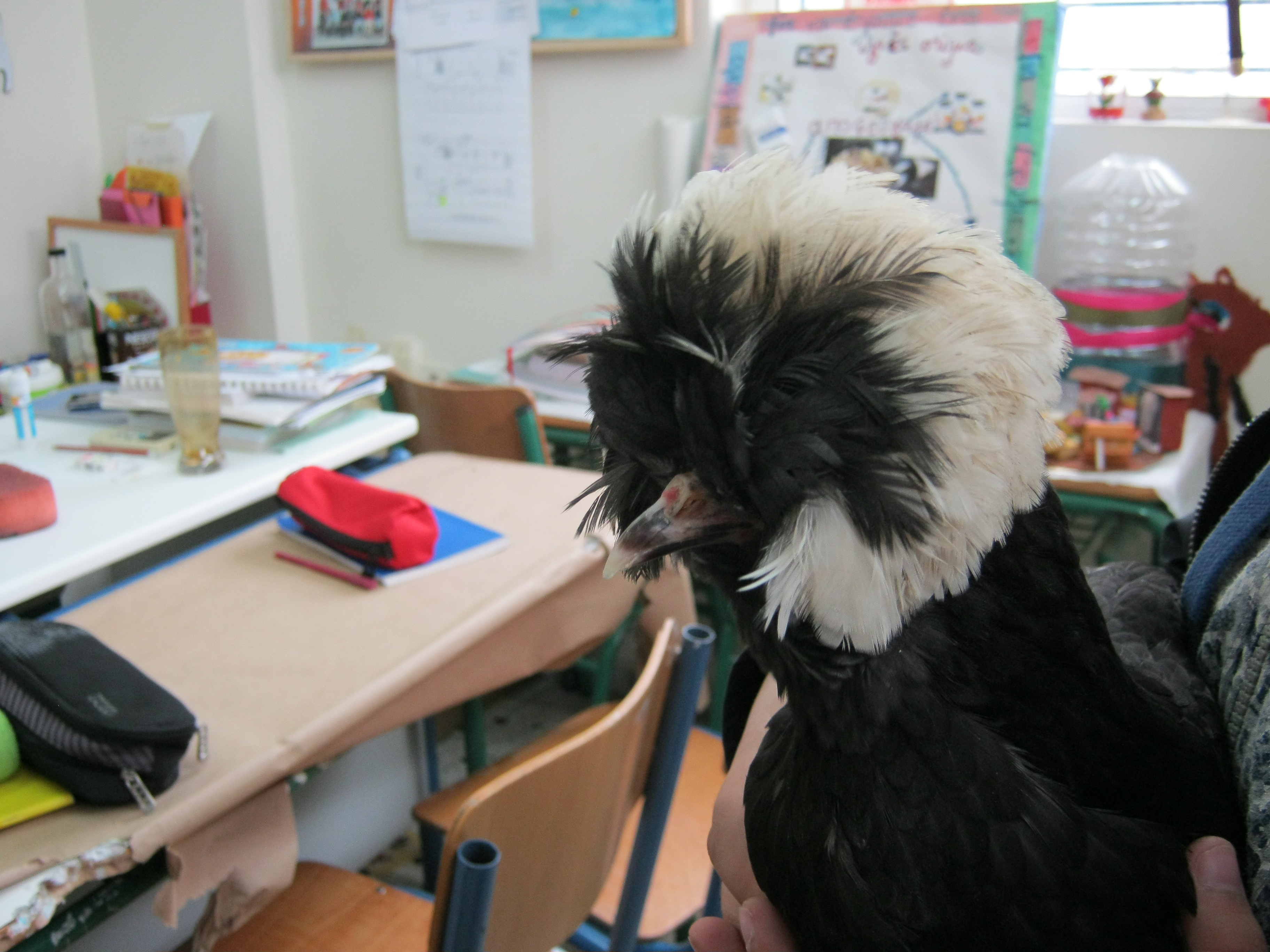 